An: Organisationsteam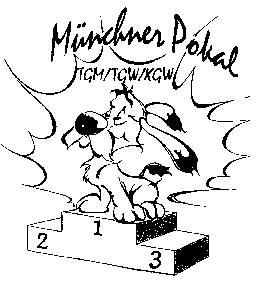 muenchner-pokal-allach@turngau-muenchen.deMeldeschluss:		27. April 2018Meldegebühr:		€ 45,-- pro GruppeKaRi-Gebühr:		€ 50,-- pro VereinAnmeldung zum 27. Münchner Pokal im TGM / TGW / KGWam 9. Juni 2018 in München AllachVerein:				____________________________________________Name Ansprechpartner:	____________________________________________Email:				____________________________________________Handy:				____________________________________________Wir reisen an mit:		PKW(ankreuzen)			Bahn		ReisebusKampfrichter:Name:				____________________________________________Email:				____________________________________________Disziplin:				____________________________________________Wettkampf - Nr.:Anzahl der Teilnehmer:Disziplinen:(ankreuzen)Turnen TanzenGymnastik Singen Ü-AufgabeHindernis Wettkampf - Nr.:Anzahl der Teilnehmer:Disziplinen:(ankreuzen)Turnen TanzenGymnastik Singen Ü-AufgabeHindernis Wettkampf - Nr.:Anzahl der Teilnehmer:Disziplinen:(ankreuzen)Turnen TanzenGymnastik Singen Ü-AufgabeHindernis Wettkampf - Nr.:Anzahl der Teilnehmer:Disziplinen:(ankreuzen)Turnen TanzenGymnastik Singen Ü-AufgabeHindernis Wettkampf - Nr.:Anzahl der Teilnehmer:Disziplinen:(ankreuzen)Turnen TanzenGymnastik Singen Ü-AufgabeHindernis Wettkampf - Nr.:Anzahl der Teilnehmer:Disziplinen:(ankreuzen)Turnen TanzenGymnastik Singen Ü-AufgabeHindernis Wettkampf - Nr.:Anzahl der Teilnehmer:Disziplinen:(ankreuzen)Turnen TanzenGymnastik Singen Ü-AufgabeHindernis 